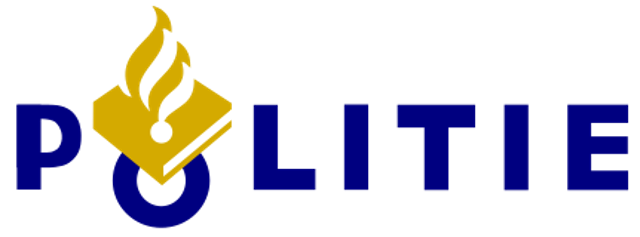 De route van de boevenRechercheur Y. U. Verta is een actieve tasjesdiep op het spoor. Hij treedt veel en vaak op en verdwijnt meteen. Hij steelt meestal kleine bedragen maar zorgt voor veel overlast. Gelukkig was al je werk niet voor niets. Je hebt hem gevonden. Als je hem goed in de gaten houdt, denk je dat je kunt voorspellen waar hij de volgende keer mensen gaat beroven. Gisteren was je vrij en heb je het aan je collega’s overgelaten om de tasjesdief in de gaten te houden. Helaas maken je collega’s niet zulke duidelijke aantekeningen. Kun jij de tips ontcijferen om de volgorde te achterhalen waarin de misdadiger elke plek bezocht? 	De route van de boevengaragelaboratoriumbioscoopjacht van de baashuis van zijn zusbank